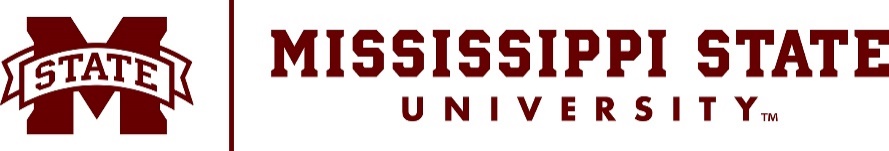 INVITATION FOR BIDS
OFFICE OF PROCUREMENT & CONTRACTSINSTRUCTIONS FOR BIDDERS
Sealed bids will be received in the Office of Procurement & Contracts, Mississippi State University, for the purchase of the items listed herein.  
All bids must be received in the Office of Procurement & Contracts on or before the bid opening time and date listed herein. Delivery of bids must be during normal working hours, 8:00 a.m. to 5:00 p.m. CST, except on weekends and holidays when no delivery is possible.  
Bidders shall submit their bids either electronically or in a sealed envelope. To submit electronically, follow the instructions below.  Bids CANNOT be emailed. Sealed bids should include the bid number on the face of the envelope as well as the bidders’ name and address.   Bids should be sent to: 245 Barr Avenue, 610 McArthur Hall, Mississippi State, MS  39762.At this time we only accept non-ITS bids electronically.  For electronic submission of bids, go to: portal.magic.ms.gov. 
and use the RFX number on the next page as your reference number. All questions regarding this bid should be directed to the Office of Procurement & Contracts at 662-325-2550.TERMS AND CONDITIONS
All bids should be bid “FOB Destination” 
Bidders must comply with all rules, regulations, and statutes relating to purchasing in the State of Mississippi, in addition to the requirements on this form. General Bid Terms and Conditions can be found here: https://www.procurement.msstate.edu/procurement/bids/Bid_General_Terms_May_2019_V2.pdf
Any contract resulting from this Invitation for Bid shall be in substantial compliance with Mississippi State University’s Standard Contract Addendum: https://www.procurement.msstate.edu/contracts/standardaddendum.pdfBid Number/RFX Number:  24-30/RFX #3160006522
Opening Date:  April 16, 2024 at 2:00 p.m.
Description:  34 ft BoatVendor Name:  ______________________________________________________
Vendor Address: _____________________________________________________
Telephone Number: __________________________________________________
Days the Offer is Firm: ________________________________________________
Authorized Signature: ________________________________________________	        Name: _____________________________________________________________	                       Title: ______________________________________________________________

BUILD SUMMARYLength (LOA) 34Beam 11'4"Draft 22"Total Fuel Capacity (gallons) 382Max HP 800Layout Center ConsoleENGINESTwin Engines with power steering• Color White
• Recommended Transom Height (inches): X: 25 XX: 30 With Contra Rotating Propellers
• Starting System: Electric- Start System
• Weight LBS: X 727, XX 747
• Engine Type: DOHC 24-Valve
• Fuel Delivery System: Multi Point Sequential Electronic Fuel Dual Injection with Lean Burn and Oxygen Sensor
• No. Of Cylinders: V6 (55°)
• Piston Displacement inches (cc): 267.9 (4390)
• Bore X Stroke Inches (mm): 3.74 x 3.82 (98 x 97)
• Maximum Output HP: 350
• Operating Range (RPM): 5700-6300
• Steering: Remote
• Troll Mode: Optional Troll Mode-See Dealer
• Oil Pan Capacity quarts (liter): 8.5 (8.0)
• Ignition System: Solid State Direct Ignition
• Alternator: 12V 54A
• Trim Position: Power Trim and Tilt
• Gear Ratio: 2.29:1
• Standard Propellers: Contra-Rotating Propellers-Hull and Deck8” Stainless Steel Pull-up Cleats – (7)Advanced cored fiberglass construction with composite/resin stringer systemAluminum 4-step dive ladder with handrailsCup holders: Stainless Steel (6) (2)-Console, (2) per side gunwaleDrain covers: stainless steelFresh water tank w/ washdown (13g tank)Fuel Cells – 191 Gallon each x 2 w/Fuel Level Sensor Gel Coat Color: WhiteGrip Tek – yacht style non-skidHigh-Quality EVA decking – covers the Bow floor, port/stbd Fish Box Lids and Anti-fatigue Helm Pad & Foam Fish RulerIn-Deck fish boxes/storage Macerated, Port & StbdLED Courtesy lights throughout, BlueStainless V1XL GO 500w Windlass with 1400 lbs. pulling powerRod holders: (16) Stainless Steel – 8 per side gunwale & (6) on Aluminum T-Top connect pieceRod Holders: Aluminum transom mounted “Euro” rod holders 10 total (5) each port/stbdRod Storage, Under Gunwale, Thermoformed & Flush Mounted Rub Rail: Thick Flexible rub rail with insert, white or blackOutboard BracketsStainless Steel Bow and Stern Tow Eyes – (3)Stainless Steel Bow RollerTension hinges: Stainless and BrassThru hulls: Stainless SteelTransom Walkthrough with drop board to Swim/Fish/Sun platform Upper Bow Storage with Molded Fiberglass HatchesWash down: Raw water washdown, sternConsole, Helm & T-Top Features3 Spoke Polished Stainless Steering Wheel w/ Turning Knob3 Bank battery chargerABYC Standard Fire extinguisherAcrylic Dash Panel w/ extra-large surface area for electronicsAcrylic Windshield – 3 SidedBattery selector with on/off switches (2)Center Sport Console with forward facing insulated coffin/storage box, fully upholstered lounge style seatingElectric Marine HornMarine head, self-containedElectric/Hydraulic Steering CompassStainless Steel Cup Holders (2)Switch panel: Gloss Black Panel push buttons [blue LED lights/red in use], USB and 12v receptacle with circuit breaker protectionThermoformed & Flush Mounted Footrest (Black)White Powder Coated Aluminum DoorT-top FeaturesElectric motorized anchor light/electric antenna mountFlood/Search Light Bar LED, forward & aft, 10,000+ lumens- independently switchedIntegrated Anodized Aluminum T-top system, flush mounted onto consoleLED Courtesy lights throughout, BlueMolded Fiberglass hardtop w/ integrated E-box, acrylic door, recessed overhead LED lights and Outrigger padsNavigation lights, port & stbdLivewells, Pumps & Storage2000 GPH Bilge pumps with float switches (4)Coffin insulated storage/fish box – forward facing/upholsteredFreshwater tank w/washdown (30gal)Livewell System w/ (3) 2000gph pumps [2 main + 1 backup]In-Deck Storage, Fiberglass Hatches, Diaphragm Pumps, Port & StbdMolded Fiberglass Bilge access hatchesRaw Water Washdown PumpStern 3-drawer tackle centers, 2 total (1 ea.) port & stbdTwin transom live wells (45gal), (1 ea.) port & stbdTRAILERTriple Axle Aluminum Trailer w/ $23,385Ladder/Spindle/Hub/Mount/Spare & Electric OverHydraulic Brake SystemELECTRONICS OPTIONSGarmin Option: Garmin Single Package/Installed: 8616xsv, GRID 20 Vertical,Airmar B175M (20 degree tilt), VHF and antennaOTHER OPTIONSFolding stern seats with upholstery [port & stbd]6 Man Life Raft Mounted Epirb UnitCoast Guard Ready KitItemQuantityDescriptionUnit PriceTotal Price1134 ft Boat